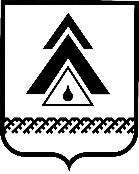 АДМИНИСТРАЦИЯ НИЖНЕВАРТОВСКОГО РАЙОНАХанты-Мансийского автономного округа – ЮгрыДЕПАРТАМЕНТ ЭКОНОМИКИул. Ленина, 6, г. Нижневартовск, Ханты-Мансийский автономный округ – Югра (Тюменская область), 628616Телефон: (3466) 49-84-27, тел./факс: (3466) 49-86-26, электронная почта: econ@nvraion.ru_____________№ _______  Заключениео результатах оценки регулирующего воздействия (далее - ОРВ) проекта постановления «О внесении изменений  в постановление администрации района от 26.10.2018 № 2456 «Об утверждении муниципальной программы «Культурное пространство Нижневартовского района»Департамент экономики администрации района в соответствии с Порядком проведения оценки регулирующего воздействия проектов муниципальных нормативных правовых актов администрации района, экспертизы и оценки фактического воздействия муниципальных нормативных правовых актов администрации района, затрагивающих вопросы осуществления предпринимательской и инвестиционной деятельности, утвержденного постановлением администрации района от 18.07.2016 № 1726 (далее – Порядок), рассмотрев проект «О внесении изменений  в постановление администрации района от 26.10.2018 № 2456 «Об утверждении муниципальной программы «Культурное пространство Нижневартовского района», пояснительную записку к нему, сводный отчет об оценке регулирующего воздействия, и свод предложений, содержащий результаты публичных консультаций,  подготовленные управлением культуры администрации района (далее – регулирующий орган) сообщает следующее.Проект муниципального нормативного правового акта (далее – проект акта) направлен регулирующим органом для подготовки настоящего заключения повторно.Проект разработан в соответствии со статьей 78 Бюджетного кодекса, в соответствии с постановлениями правительства Российской Федерации от 12 сентября 2019 года  № 1188 «О внесении изменений в общие требования к нормативным правовым актам, муниципальным  правовым актам, регулирующим предоставление субсидий некоммерческим организациям, не являющимся государственными (муниципальными) учреждениями», от  27 марта 2019года № 322 «Об общих требованиях к нормативным правовым актам и муниципальным правовым актам, устанавливающим порядок предоставления грантов в форме субсидий, в том числе предоставляемых на конкурсной основе».Степень регулирующего воздействия проекта муниципального нормативного правового акта средняя.Информация об ОРВ проекта акта размещена на сайте  http://regulation.admhmao.ru 28.01.2020.Органом, осуществляющим оценку регулирующего воздействия проекта муниципального  нормативного правового акта, проведены публичные консультации в период с 28.01.2020 года  по 11.02.2020 года.Предлагаемое правовое регулирование затрагивает интересы юридических лиц (за исключением государственных (муниципальных) учреждений), индивидуальных предпринимателей, осуществляющих свою деятельность на территории Нижневартовского района, разрабатывающих и предлагающих проекты, способствующие приобщению населения к культурному и природному наследию района, а так же некоммерческих организации, осуществляющих свою деятельность в сфере культуры на территории Нижневартовского района претендующих на получение субсидии. По информации регулирующего органа на дату разработки проекта в Нижневартовском районе по данному направлению осуществляют деятельность 10 субъектов предпринимательской деятельности, 3 социально ориентированные некоммерческие организации.Сведения об организациях, извещенных о проведении публичных консультаций: общественная организация Нижневартовского района «Ассоциация развития и поддержки малого и среднего бизнеса»,  А.Ф.  Майданов общественный представитель Уполномоченного по защите прав предпринимателей в ХМАО – Югре, индивидуальный предприниматель в сфере выездного туризма В.Е. Казамкин, генеральному директору ООО «Аган Тревел» А.С. Зоровой, руководителю ООО «Славянское подворье» С.И. Колисниченко, руководителю татаро-башкирской общественной организации «Курай» Р.С. Залиловой, председателю местной общественной организации Нижневартовского района «Творческое объединение «Сотрудничество» Т.Ф. Павловой.По информации регулирующего органа при проведении публичных консультаций поступили отзывы от следующих участников: По результатам рассмотрения представленных документов установлено, что при подготовке проекта акта процедуры, предусмотренные Порядком, регулирующим органом соблюдены. Все поступившие предложения и замечания от участников публичных консультаций рассмотрены, 5 из них учтены при доработке проекта, по 2 предложениям даны пояснения,  по 1 предложению дан мотивированный ответ об отклонении.  При подготовке настоящего заключения проведен мониторинг муниципальных нормативных правовых актов субъектов Ханты-Мансийского автономного округа – Югры. Аналогичный муниципальный нормативный  правовой акт принят в Октябрьском районе (постановление Администрации Октябрьского района от 19.11.2018 N 2590 "Об утверждении муниципальной программы "Культура в муниципальном образовании Октябрьский район").В соответствии с методикой оценки стандартных издержек субъектов предпринимательской и инвестиционной деятельности, возникающие в связи с исполнением требований регулирования, подготовленные управлением культуры администрации района рассчитаны издержки одного потенциального адресата правового регулирования связанные с необходимостью подготовки и предоставления  заявления  на  получение субсидии составляют 610,80 рублей в год.Общий объем запланированных расходов бюджета муниципального образования на выплату субсидий, в период с 2020 года  по 2030 год составит 2 200 000,00 рублей.На основе проведенной ОРВ проекта акта, с учетом представленной регулирующим органом информации в сводном отчете об ОРВ, своде предложений, содержащем результаты публичных консультаций, пояснительной записке к проекту акта, уполномоченным органом сделан следующий вывод: - о наличии достаточного обоснования решения проблемы предложенным способом регулирования;- об отсутствии положений, вводящих избыточные обязанности, запреты и ограничения для субъектов предпринимательской и инвестиционной деятельности или способствующих их введению, а также положений, приводящих к возникновению необоснованных расходов субъектов предпринимательской и инвестиционной деятельности, а также бюджета района.Вместе с тем, по итогам оценки регулирующего воздействия проекта муниципального нормативного правового акта,  рекомендуем регулирующему органу учесть поступившее предложение в рамках публичных консультаций от общества с ограниченной ответственностью «Аган Тревел», а так же  замечания и предложения поступившие от участника публичных консультаций Калинина Дениса,  при принятии проекта акта.Директор департамента экономики  администрации района			                            Е.И. ШатскихИсполнитель:Э.М. Габова8(3466)498593Результаты публичных консультацийРезультаты публичных консультацийРезультаты публичных консультацийнаименование субъекта публичных консультацийвысказанное мнение(замечания и (или) предложения)позиция регулирующего органа или органа, осуществляющего экспертизу (с обоснованием позиции)Общественная организация Нижневартовского района «Ассоциация развития и поддержки малого и среднего бизнеса», президент – Р.А. СергинСубсидировать обучение, повышение квалификации представителей СОНКОМуниципальной программой «Культурное пространство Нижневартовского района» уже предусмотрено мероприятие 1.1.11. «Организация семинаров, мастер-классов, курсов повышения квалификации для работников культуры и дополнительного образования, сотрудников негосударственных организаций, в том числе СОНКО – поставщиков услуг социальной сферы в сфере культуры, в том числе в сфере народных художественных промыслов и ремесел».ИП В.Е. КазамкинВ нормативно-правовом акте полно и точно отражены обязанности, ответственность субъектов регулирования, а также понятно прописаны административные процедуры, реализуемые ответственными органами местного самоуправления муниципального образования, точно и недвусмысленно прописаны властные функции и полномочия. Иные предложения и замечания отсутствуют.-ООО «Аган Тревел»Отзыв поступил через сайт http:// regulation.admhmao.ruСмена номинации на культурно массовые программыПредложение учтено, конкурсная номинация изменена на: «Организация культурно-массовых программ, с целью приобщения к культурным ценностям района».ООО «Славянское подворье» Принятие нормативно-правового акта не будет способствовать необоснованному изменению расстановки сил в отрасли. Иные предложения и замечания отсутствуют.-Общественного представителя Уполномоченного по защите предпринимателей в Ханты – Мансийском автономном округе - ЮгреПредусмотреть реализацию мероприятий, направленных на сохранение разных народов, проживающих на территории Нижневартовского районаОрганизация конкурсных мероприятий изначально предусмотрена на проведение основных культурно-массовых мероприятий муниципальной программы: 1.1.4 Региональный конкурс детских талантов «Северная Звезда»; 1.1.8 Районный фестиваль искусств «Мое сердце – Нижневартовский район», в том числе организация и проведение выставки-ярмарки народных художественных промыслов и ремесел народов, проживающих на территории района «Хоровод дружбы», с включением обучающих мастер-классов; 1.1.9 Районный татаро-башкирский праздник «Сабантуй»;1.1.10 Открытый региональный фестиваль Югорских народов «Россыпи Югры».Таким образом, конкурс охватывает реализацию мероприятий, направленных на сохранение, популяризацию разных народов, проживающих на территории Нижневартовского района.Местная общественная татаро-башкирская организация «Курай»Предложения и замечания отсутствуют. -Местная общественная организация Нижневартовского района «Творческое объединение «Сотрудничество»Отзыв поступил через сайт http:// regulation.admhmao.ruУвеличить сумму субсидииПредложение не учтено, так как финансирование осуществляется за счет средств бюджета района, в пределах утвержденных бюджетных ассигнований, предусмотренных решением Думы района о бюджете района на соответствующий финансовый год, в соответствии со сводной бюджетной росписью.Калинин ДенисОтзыв поступил через сайт http:// regulation.admhmao.ruВозможно, будет более актуальным принять приложение № 1 в новой редакции с учетом замечаний.Предложение учтено, изменения внесены в программу. Калинин ДенисОтзыв поступил через сайт http:// regulation.admhmao.ruВ пункте 2.17 данного проекта имеется ссылка на абзацы 10-14 пункта 2.22. В данном пункте 2.22 отсутствуют абзацы с 11 по 14. Что это за абзацы?Замечание учтено, изменения внесены в программу.Калинин ДенисОтзыв поступил через сайт http:// regulation.admhmao.ruТак же понятия «Участник» и «Соискатель» идентичны или нет?Понятие участник и соискатель идентичны, изменения внесены в программу.Калинин ДенисОтзыв поступил через сайт http:// regulation.admhmao.ruВ тексте проекта встречаются понятия «Субсидия» и «Грант» идентичны ли они?Замечание учтено, изменения внесены в программу.